Liebe Klasse 5 __, wir freuen uns sehr, euch in den nächsten beiden Wochen bis zu den Osterferien in der Schule wiederzusehen! Zwar sehen wir immer nur eine Hälfte, aber das ist trotzdem schön!Hier bekommt ihr nun alle Informationen, damit ihr genau Bescheid wisst. Hakt alles ab, was ihr verstanden habt:🎓 In der Schule:An den Tagen, an denen ich in der Schule bin, gilt der Stundenplan für den Tag.Ich nehme alle Materialien, die ich für den Tag brauche, mit in die Schule.Auch Sportzeug nehme ich mit – wir machen Sport draußen, wenn das Wetter passt.In der Klasse sitze ich an einem Einzelplatz. Dazu gibt es einen Sitzplan.Ich sitze an dem gleichen Platz – egal in welchem Raum.In der Cafeteria kann ich mir in den Pausen etwas zu essen und zu trinken holen.Ich kann in jeder Pause in die Cafeteria gehen, es gibt keine bestimmten Zeiten mehr.Ich gehe über die Wilhelmstraße in die Cafeteria und zum Schulhof wieder heraus.Ich trage dabei immer meine medizinische Maske, auch am Platz, auch im Sportunterricht, und - wichtig - auch 150m um das Schulgebäude.Ich habe mindestens eine medizinische Ersatzmaske dabei.🏡 Zu Hause:An den Tagen, an denen ich zu Hause bin, bearbeite ich die Aufgaben, die mir die Lehrkräfte am Tag davor gegeben haben.Ich teile mir die Zeit dazu selbst ein.*Bei Fragen kann ich meine Mitschülerinnen und Mitschüler im IServ-Messenger fragen oder mich mit ihnen online verabreden, sodass wir die Aufgaben gemeinsam lösen können.Ich weiß, dass ich an diesen 🏡 „Zuhause-Tagen“ keine Videokonferenzen habe.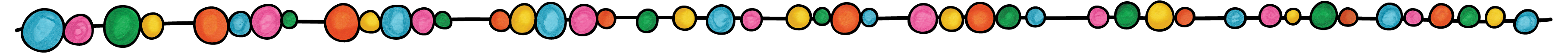 